                                           Journal home page: http://www.journalijiar.com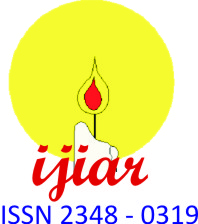 Research ArticleArticle DOI: 10.58538/IJIAR/XXXX
DOI URL: http://dx.doi.org/10.58538/IJIAR/XXXX*********************		******************************************************* ****************************************………………………………………………………………………………………………………Manuscript Info			           Abstract……………………….                   ....………………………………………………………………Manuscript HistoryReceived: xxxxxxxxxxxxxxxxFinal Accepted: xxxxxxxxxxxxPublished: xxxxxxxxxxxxxxxx……………….............Keywords:0000000000000******************************************************************************************************************************************************************************************************************************************************************************************************************************************************************************************************************************************************************************************************************************************************************************************************************************************************************************************************************************************************************************************************************************………………………………………………………………………………………………………*Corresponding Author:-………………………………………………………………………………………………………Introduction:-